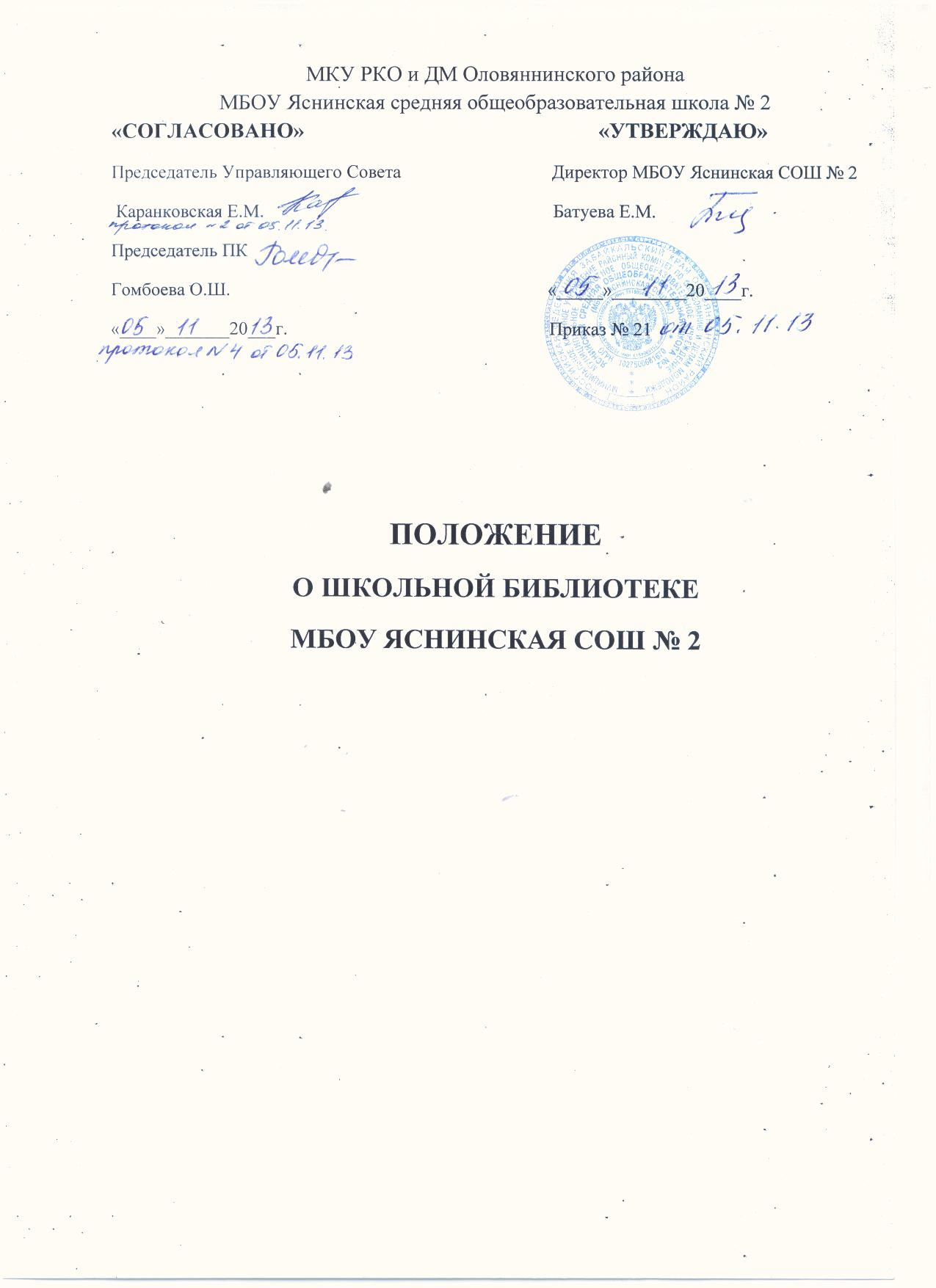 Положение о школьной  библиотекеНастоящее положение разработано в соответствии с Федеральным законом« Об образовании в Российской Федерации» №273-ФЗ1. Общие положения1.1. Библиотека является структурным подразделением школы, участвующим в учебно-воспитательном процессе в целях обеспечения права участников образовательного процесса на бесплатное пользование библиотечно-информационными ресурсами, имеющимися в наличии.1.2. Цели библиотеки образовательного учреждения соотносятся с целями образовательного учреждения: формирование общей культуры личности обучающихся на основе усвоения обязательного минимума содержания общеобразовательных программ, их адаптация к жизни в обществе, создание основы для осознанного выбора и последующего освоения профессиональных образовательных программ, воспитание гражданственности, трудолюбия, уважения к правам и свободам человека, любви к окружающей природе, Родине, семье, формирование здорового образа жизни.1.3. Порядок пользования источниками информации, перечень основных услуг и условия их предоставления определяются Положением о библиотеке образовательного учреждения и Правилами пользования библиотекой, утвержденными руководителем образовательного  учреждения.1.4.      Организация обслуживания участников образовательного процесса производится в соответствии с правилами техники безопасности и противопожарными, санитарно-гигиеническими требованиями.2. Основные задачи.Обеспечение учебно-вспомогательного процесса и самообразования путем библиотечного и информационно-библиографического обслуживания учащихся, педагогов.. Формирование у читателей навыков независимого библиотечного пользователя: обучение пользованию книгой и другими носителями информации, поиску, отбору и критической оценке информации.3. Основные функции библиотекиОсновные функции библиотеки – образовательная, информационная,  культурная.Для реализации основных задач библиотека:3.1.  формирует фонд библиотечно-информационных ресурсов образовательного учреждения: комплектует универсальный фонд учебными, художественными, научными, справочными, педагогическими и научно-популярными документами на традиционных нетрадиционных носителях информации; 3.2.  обеспечивает информирование пользователей об информационной продукции; 3.3. оказывает информационную поддержку в решении задач, возникающих в процессе их  учебной, самообразовательной и досуговой деятельности;3.4. способствует проведению занятий по формированию информационной культуры;3.5. ведет необходимую документацию по учету библиотечного фонда и обслуживанию читателей в соответствии с установленным порядком;3.6. проводит популяризацию литературы с помощью индивидуальных, групповых и массовых форм работы (бесед, выставок, библиографических обзоров, обсуждений книг, читательских конференций, литературных вечеров, викторин т.д.).4. Организация деятельности библиотеки4.1.За организацию работы и результаты деятельности библиотеки отвечает заведующий библиотекой (библиотекарь, который является членом  педагогического коллектива, входит в состав педагогического совета образовательного учреждения).4.2.Библиотека составляет годовые планы и отчет о работе, которые обсуждаются на педагогическом совете и утверждаются директором общеобразовательного учреждения. Годовой план библиотеки является частью общего годового плана учебно-воспитательной работы общеобразовательного учреждения.4.3.График работы библиотеки устанавливается в соответствии с расписанием работы общеобразовательного учреждения, а также правилами внутреннего трудового распорядка.4.4. Образовательное учреждение создает условия для сохранности имущества библиотеки;5. Управление. Штаты.5.2. Общее руководство деятельностью библиотеки осуществляет руководитель образовательного учреждения.5.3. Руководство библиотекой осуществляет заведующая библиотекой /библиотекарь/, которая несет ответственность в пределах своей компетенции перед обществом и руководителем образовательного учреждения, обучающимися, их родителями (иными законными представителями) за организацию и результаты деятельности библиотеки в соответствии с функциональными обязанностями.5.4.  Заведующая библиотекой / библиотекарь/ назначается руководителем образовательного учреждения, может являться членом педагогического коллектива и входить в состав педагогического совета образовательного учреждения.5.5. Трудовые отношения работников библиотеки и образовательного учреждения регулируются трудовым договором, условия которого не должны противоречить законодательству Российской Федерации о труде.